ANEXO IRECIBO DE RETIRADA DE EDITAL PELA INTERNET(enviar pelo e-mail )CONCORRÊNCIA n° 01/19PROCESSO TC-A n° 7.521/026/18Denominação:CNPJ:Endereço:e-mail:Cidade:Estado:Telefone:Obtivemos, através do acesso à página http://www.tce.sp.gov.br/licitacao/licitacoes, nesta data, cópia do instrumento convocatório da licitação acima identificada.Local:                                                                    ,     de                            de 2019.Nome:Senhor Licitante,Visando à comunicação futura entre este Tribunal de Contas e sua empresa, solicitamos a Vossa Senhoria preencher o recibo de retirada do Edital e remetê-lo à Seção de Licitações - DM-5, pelo e-mail dm5@tce.sp.gov.br.A não remessa do recibo exime o Tribunal de Contas do Estado de São Paulo da comunicação, através de e-mail, de eventuais esclarecimentos e retificações ocorridas no instrumento convocatório, bem como de quaisquer informações adicionais, não cabendo posteriormente qualquer reclamação.Recomendamos, ainda, consultas à referida página para eventuais comunicações e ou esclarecimentos disponibilizados acerca do processo licitatório.Os esclarecimentos prestados, decisões sobre eventuais impugnações, entre outras comunicações, serão disponibilizados na página da Internet http://www.tce.sp.gov.br/licitacao/licitacoes.ANEXO IIIPROPOSTA COMERCIALCONCORRÊNCIA nº 01/19A apresentação desta Proposta será considerada como indicação bastante de que inexistem fatos que impeçam a participação do licitante neste certame.Valor Total Geral, com BDI por extenso: __________________________________________________Prazo de execução dos serviços: 150 (cento e cinquenta) dias corridos, conforme Cronograma Físico-Financeiro dos Serviços constante no Memorial Descritivo, contados da data indicada pelo CONTRATANTE na Autorização para Início dos Serviços.Validade da proposta: 60 (sessenta) dias corridos, contados a partir da data da apresentação dos envelopes.Prazo de garantia: a) Materiais: ___ (_____) meses, contados da data de emissão do Termo de Recebimento Definitivo (mínimo de 12 meses ou conforme padrão do fabricante se esta for maior); b) Serviços: 60 (sessenta) meses, contados da data de emissão do Termo de Recebimento Definitivo.DECLARO, sob as penas da lei, que o objeto ofertado atende a todas as especificações exigidas no Memorial Descritivo - Anexo II.DECLARO que os preços acima indicados contemplam todos os custos diretos e indiretos incorridos na data da apresentação desta proposta incluindo, entre outros: tributos, encargos sociais, material, despesas administrativas, seguro, frete e lucro.São Paulo, em ____ de ________________ de 2019._______________________________________Assinatura do representante legalNome do representante:	_____________________________________RG do representante:	_____________________________________ANEXO VCARTA CREDENCIALAO TRIBUNAL DE CONTAS DO ESTADO DE SÃO PAULOReferência: Concorrência nº 01/19Pelo presente, designo o Sr. ___________________________, portador do RG nº _____________________ para representante da empresa __________________, CNPJ: _______________, estando ele credenciado a responder junto a V. Sas. em tudo o que se fizer necessário durante os trabalhos de abertura, exame, habilitação, classificação e interposição de recursos, relativamente à documentação de habilitação e à proposta  por nós apresentadas para fins de participação na licitação em referência.São Paulo, em __ de __________ de 2019._______________________________________Assinatura do representante legalNome do Representante:RG do Representante nº:ANEXO VIDECLARAÇÃO DE MICROEMPRESA OU EMPRESA DE PEQUENO PORTE                         DECLARO, sob as penas da lei, sem prejuízo das sanções e multas previstas no ato convocatório, que a empresa _________________________________________(denominação da pessoa jurídica), CNPJ nº ________________________é microempresa ou empresa de pequeno porte, nos termos do enquadramento previsto nos incisos I e II e §§ 1º e 2º, bem como não possui qualquer dos impedimentos previstos nos §§ 4º e seguintes todos do artigo 3º da Lei Complementar nº 123, de 14 de dezembro de 2006, e alterações, cujos termos declaro conhecer na íntegra, estando apta, portanto, a exercer o direito de comprovar a regularidade fiscal e trabalhista somente para efeito de assinatura de contrato, previsto nos artigos 42 e 43 da referida lei  complementar, no procedimento licitatório da Concorrência nº 01/19, realizado pelo Tribunal de Contas do Estado de São Paulo.São Paulo, em ____ de ________________ de 2019._______________________________________Assinatura do representante legalNome do representante:_____________________________________ RG do representante:_______________________________________ ANEXO VIIMODELO ARQUIVO DECLARAÇÕES(FASE HABILITAÇÃO)Eu ___________________ (nome completo), representante legal da empresa __________________________ (denominação da pessoa jurídica), participante da Concorrência nº 01/19, do Tribunal de Contas do Estado de São Paulo, DECLARO sob as penas da lei:a) Nos termos do inciso V do artigo 27 da Lei Federal nº 8.666, de 21 de junho de 1993 e alterações, que a empresa encontra-se em situação regular perante o Ministério do Trabalho, no que se refere à observância do disposto no inciso XXXIII do artigo 7º da Constituição Federal; b) Que a empresa atende às normas relativas à saúde e segurança no Trabalho, para os fins estabelecidos pelo parágrafo único do artigo 117 da Constituição do Estado de São Paulo;c) Estar ciente de que registro(s) no CADIN ESTADUAL (Lei Estadual nº 12.799/08), impede(m) a contratação com este Tribunal de Contas; d)	Está ciente da obrigação de manter o endereço da empresa atualizado junto ao TCESP, e de que as notificações e comunicações formais decorrentes da execução do contrato serão efetuadas no endereço que constar em seu preâmbulo. Caso a empresa não seja encontrada, será notificada pelo Diário Oficial do Estado de São Paulo, conforme Termo de Ciência e de Notificação, Anexo “A” ao Contrato;e) Para o caso de empresas em recuperação judicial: estar ciente de que no momento da assinatura do contrato deverei apresentar cópia do ato de nomeação do administrador judicial ou se o administrador for pessoa jurídica, o nome do profissional responsável pela condução do processo e, ainda, declaração, relatório ou documento equivalente do juízo ou do administrador, de que o plano de recuperação judicial está sendo cumprido;f) Para o caso de empresas em recuperação extrajudicial: estar ciente de que no momento da assinatura do contrato deverei apresentar comprovação documental de que as obrigações do plano de recuperação extrajudicial estão sendo cumpridas.   São Paulo, em ____ de ________________ de 2019.                              _______________________________________                                    Nome e assinatura do representante legal                                    RG nº ...................ANEXO VIIIATESTADO DE VISTORIAOBJETO: Fornecimento e instalação de equipamentos para a climatização do 3º, 4º, 5º, 6º e 7º andares do Edifício Anexo II do Tribunal de Contas do Estado de São Paulo.Atestamos, para fins de participação na Concorrência nº 01/19, promovida por este Tribunal de Contas do Estado de São Paulo, que o Sr. ___________________, RG nº ___________, representante da empresa ____________________________, Fone/Fax: (__) _____________, E-mail :___________________________,esteve neste local em __/__/2019, reconhecendo os locais de execução dos serviços.Dados do representante deste Tribunal de Contas responsável pelo acompanhamento da vistoria:Nome completo:______________________________________Matricula:___________________________________________Setor:______________________________________________Cargo:______________________________________________Assinatura:__________________________________________DADOS DO LICITANTEDADOS DO LICITANTEDADOS DO LICITANTEDenominação:Denominação:Denominação:Endereço:Endereço:Endereço:CEP:Fone: (  )Fone: (  )e-mail:e-mail:CNPJ:OBJETO: Fornecimento e instalação de sistema de condicionamento de ar para o 3º, 4º, 5º, 6º e 7º  andares do Anexo II do Tribunal de Contas do Estado de São Paulo – TC-A nº 7.521/026/18OBJETO: Fornecimento e instalação de sistema de condicionamento de ar para o 3º, 4º, 5º, 6º e 7º  andares do Anexo II do Tribunal de Contas do Estado de São Paulo – TC-A nº 7.521/026/18OBJETO: Fornecimento e instalação de sistema de condicionamento de ar para o 3º, 4º, 5º, 6º e 7º  andares do Anexo II do Tribunal de Contas do Estado de São Paulo – TC-A nº 7.521/026/18OBJETO: Fornecimento e instalação de sistema de condicionamento de ar para o 3º, 4º, 5º, 6º e 7º  andares do Anexo II do Tribunal de Contas do Estado de São Paulo – TC-A nº 7.521/026/18OBJETO: Fornecimento e instalação de sistema de condicionamento de ar para o 3º, 4º, 5º, 6º e 7º  andares do Anexo II do Tribunal de Contas do Estado de São Paulo – TC-A nº 7.521/026/18OBJETO: Fornecimento e instalação de sistema de condicionamento de ar para o 3º, 4º, 5º, 6º e 7º  andares do Anexo II do Tribunal de Contas do Estado de São Paulo – TC-A nº 7.521/026/18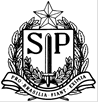 TRIBUNAL DE CONTAS
  DO ESTADO DE SÃO PAULOTRIBUNAL DE CONTAS
  DO ESTADO DE SÃO PAULOITEMSERVIÇOSUnidadeQtde  contratoVALORES (R$)VALORES (R$)VALORES (R$)VALORES (R$)VALORES (R$)ITEMSERVIÇOSUnidadeQtde  contratoUNITÁRIOUNITÁRIOTOTALTOTALSOMAITEMSERVIÇOSUnidadeQtde  contratoMaterialMão de ObraMaterialMão de ObraSOMA13º ANDAR DO ANEXO II1.1Unidade evaporadora tipo cassete de 24.000 BTU's, controle remoto sem fio, suportes e fixação do aparelho.u71.2Unidade evaporadora tipo cassete de 36.000 BTU's, controle remoto sem fio, suportes e fixação do aparelho.u81.3Remoção e reinstalação das placas metálicas do forro.m²2501.4Acabamento do forro em gesso, incluindo pinturam²301.5Tubulação de dreno em PVC de 1.1/4" com isolamento térmico de espessura mínima de 8 mm, incluindo conexões e suportes.m1001.6Cabo de cobre, flexível, 2,0 mm², isolamento 750 V, isolação PVC, 70°C,  para alimentação elétrica dos evaporadores.m1.3501.7Cabo de controle, 1,5 mm², blindadom4501.8Eletroduto de ferro galvanizado de 1" com conexões e suportes.m1501.9Eletrocalhas 50 x 50, suportes e fixaçãom751.10Disjuntor de 10A, unipolar, instalado no painel localu151.11Disjuntor de 40A, tripolar, instalado no painel localu11.12Bomba de drenagem de água de condensação recomendada pelo fabricante do equipamentou151.13Válvula de esfera em cobre, 3/8"u151.14Válvula de esfera em cobre, 5/8"u151.15Duto de ventilação em chapa de aço galvanizadom²701.16Unidade de controle das evaporadorasu11.17Quadro elétrico local, com régua de bornes e acessórios, para acomodação da unidade de controle e disjuntores.u11.18Remoção da tubulação do sistema existentem501.19Remoção do quadro elétrico existente.u11.20Movimentação e proteção de mobiliáriou15SUB-TOTAL ITEM 1SUB-TOTAL ITEM 1SUB-TOTAL ITEM 1SUB-TOTAL ITEM 1SUB-TOTAL ITEM 124º ANDAR DO ANEXO II2.1Unidade evaporadora tipo cassete de 24.000 BTU's, controle remoto sem fio, suportes e fixação do aparelho.u22.2Unidade evaporadora tipo cassete de 36.000 BTU's, controle remoto sem fio, suportes e fixação do aparelho.u122.3Remoção e reinstalação das placas metálicas do forro.m²2502.4Acabamento do forro em gesso, incluindo pinturam²282.5Tubulação de dreno em PVC de 1.1/4" com isolamento térmico de espessura mínima de 8 mm, incluindo conexões e suportes.m1002.6Cabo de cobre, flexível, 2,0 mm², isolamento 750 V, isolação PVC, 70°C,  para alimentação elétrica dos evaporadores.m1.2602.7Cabo de controle, 1,5 mm², blindadom4202.8Eletroduto de ferro galvanizado de 1" com conexões e suportes.m1402.9Eletrocalhas 50 x 50, suportes e fixaçãom702.10Disjuntor de 10A, unipolar, instalado no painel localu142.11Disjuntor de 40A, tripolar, instalado no painel localu12.12Bomba de drenagem de água de condensação recomendada pelo fabricante do equipamentou142.13Válvula de esfera em cobre, 3/8"u142.14Válvula de esfera em cobre, 5/8"u142.15Duto de ventilação em chapa de aço galvanizadom²702.16Unidade de controle das evaporadorasu12.17Quadro elétrico local, com régua de bornes e acessórios, para acomodação da unidade de controle e disjuntores.u12.18Remoção da tubulação do sistema existentem502.19Remoção do quadro elétrico existente.u12.20Movimentação e proteção de mobiliáriou14SUB-TOTAL ITEM 2SUB-TOTAL ITEM 2SUB-TOTAL ITEM 2SUB-TOTAL ITEM 2SUB-TOTAL ITEM 235º ANDAR DO ANEXO II3.1Unidade evaporadora tipo hi-wall de 12.000 BTU's, controle remoto sem fio, suportes e fixação do aparelho.u33.2Unidade evaporadora tipo cassete de 24.000 BTU's, controle remoto sem fio, suportes e fixação do aparelho.u43.3Unidade evaporadora tipo cassete de 36.000 BTU's, controle remoto sem fio, suportes e fixação do aparelho.u83.4Remoção e reinstalação das placas metálicas do forro.m²2503.5Acabamento do forro em gesso, incluindo pinturam²303.6Tubulação de dreno em PVC de 1.1/4" com isolamento térmico de espessura mínima de 8 mm.m1003.7Cabo de cobre, flexível, 2,0 mm², isolamento 750 V, isolação PVC, 70°C,  para alimentação elétrica dos evaporadores.m1.3503.8Cabo de controle, 1,5 mm², blindadom4503.9Eletroduto de ferro galvanizado de 1" com conexões e suportes.m1503.10Eletrocalhas 50 x 50, suportes e fixaçãom753.11Disjuntor de 10A, unipolar, instalado no painel localu153.12Disjuntor de 40A, tripolar, instalado no painel localu13.13Bomba de drenagem de água de condensação recomendada pelo fabricante do equipamentou153.14Válvula de esfera em cobre, 3/8"u153.15Válvula de esfera em cobre, 5/8"u153.16Duto de ventilação em chapa de aço galvanizadom²703.17Unidade de controle das evaporadorasu13.18Quadro elétrico local, com régua de bornes e acessórios, para acomodação da unidade de controle e disjuntores.u13.19Remoção da tubulação do sistema existentem503.20Remoção do quadro elétrico existente.u13.21Movimentação e proteção de mobiliáriou15SUB-TOTAL ITEM 3SUB-TOTAL ITEM 3SUB-TOTAL ITEM 3SUB-TOTAL ITEM 3SUB-TOTAL ITEM 346º ANDAR DO ANEXO II4.1Unidade evaporadora tipo cassete de 24.000 BTU's, controle remoto sem fio, suportes e fixação do aparelho.u44.2Unidade evaporadora tipo cassete de 36.000 BTU's, controle remoto sem fio, suportes e fixação do aparelho.u104.3Remoção e reinstalação das placas metálicas do forro.m²2504.4Acabamento do forro em gesso, incluindo pinturam²284.5Tubulação de dreno em PVC de 1.1/4" com isolamento térmico de espessura mínima de 8 mm.m1004.6Cabo de cobre, flexível, 2,0 mm², isolamento 750 V, isolação PVC, 70°C,  para alimentação elétrica dos evaporadores.m1.2604.7Cabo de controle, 1,5 mm², blindadom4204.8Eletroduto de ferro galvanizado de 1" com conexões e suportes.m1404.9Eletrocalhas 50 x 50, suportes e fixaçãom704.10Disjuntor de 10A, unipolar, instalado no painel localu144.11Disjuntor de 40A, tripolar, instalado no painel localu14.12Bomba de drenagem de água de condensação recomendada pelo fabricante do equipamentou144.13Válvula de esfera em cobre, 3/8"u144.14Válvula de esfera em cobre, 5/8"u144.15Duto de ventilação em chapa de aço galvanizadom²704.16Unidade de controle das evaporadorasu14.17Quadro elétrico local, com régua de bornes e acessórios, para acomodação da unidade de controle e disjuntores.u14.18Remoção da tubulação do sistema existentem504.19Remoção do quadro elétrico existente.u14.20Movimentação e proteção de mobiliáriou14SUB-TOTAL ITEM 4SUB-TOTAL ITEM 4SUB-TOTAL ITEM 4SUB-TOTAL ITEM 4SUB-TOTAL ITEM 457º ANDAR DO ANEXO II5.1Unidade evaporadora tipo cassete de 24.000 BTU's, controle remoto sem fio, suportes e fixação do aparelho.u45.2Unidade evaporadora tipo cassete de 36.000 BTU's, controle remoto sem fio, suportes e fixação do aparelho.u105.3Remoção e reinstalação das placas metálicas do forro.m²2505.4Acabamento do forro em gesso, incluindo pinturam²285.5Tubulação de dreno em PVC de 1.1/4" com isolamento térmico de espessura mínima de 8 mm.m1005.6Cabo de cobre, flexível, 2,0 mm², isolamento 750 V, isolação PVC, 70°C,  para alimentação elétrica dos evaporadores.m1.2605.7Cabo de controle, 1,5 mm², blindadom4205.8Eletroduto de ferro galvanizado de 1" com conexões e suportes.m1405.9Eletrocalhas 50 x 50, suportes e fixaçãom705.10Disjuntor de 10A, unipolar, instalado no painel localu145.11Disjuntor de 40A, tripolar, instalado no painel localu15.12Bomba de drenagem de água de condensação recomendada pelo fabricante do equipamentou145.13Válvula de esfera em cobre, 3/8"u145.14Válvula de esfera em cobre, 5/8"u145.15Duto de ventilação em chapa de aço galvanizadom²705.16Unidade de controle das evaporadorasu15.17Quadro elétrico local, com régua de bornes e acessórios, para acomodação da unidade de controle e disjuntores.u15.18Remoção da tubulação do sistema existentem505.19Remoção do quadro elétrico existente.u15.20Movimentação e proteção de mobiliáriou14SUB-TOTAL ITEM 5SUB-TOTAL ITEM 5SUB-TOTAL ITEM 5SUB-TOTAL ITEM 5SUB-TOTAL ITEM 56CONDENSADORAS, TUBULAÇÃO FRIGORÍGENA, GÁS E DIVERSOSCONDENSADORAS, TUBULAÇÃO FRIGORÍGENA, GÁS E DIVERSOSCONDENSADORAS, TUBULAÇÃO FRIGORÍGENA, GÁS E DIVERSOSCONDENSADORAS, TUBULAÇÃO FRIGORÍGENA, GÁS E DIVERSOSCONDENSADORAS, TUBULAÇÃO FRIGORÍGENA, GÁS E DIVERSOS6.1Unidade condensadora para o 3º andar, de 48 HPu16.2Unidade condensadora para o 4º andar, de 50 HPu16.3Unidade condensadora para o 5º andar, de 44 HPu16.4Unidade condensadora para o 6º andar, de 48 HPu16.5Unidade condensadora para o 7º andar, de 48 HPu16.6Base, amortecedores e instalação das unidades condensadorasu56.7Tubo de cobre de 1/4" para gás/líquido, com conexões, soldagem a foscoper, suportes, isolante térmico com espuma elastomérica e fita aluminizada de proteção.m506.8Tubo de cobre de 3/8" para gás/líquido, com conexões, soldagem a foscoper, suportes, isolante térmico com espuma elastomérica e fita aluminizada de proteção.m2706.9Tubo de cobre de 1/2" para gás/líquido, com conexões, soldagem a foscoper, suportes, isolante térmico com espuma elastomérica e fita aluminizada de proteção.m2206.10Tubo de cobre de 5/8" para gás/líquido, com conexões, soldagem a foscoper, suportes, isolante térmico com espuma elastomérica e fita aluminizada de proteção.m3406.11Tubo de cobre de 3/4" para gás/líquido, com conexões, soldagem a foscoper, suportes, isolante térmico com espuma elastomérica e fita aluminizada de proteção.m6506.12Tubo de cobre de 7/8" para gás/líquido, com conexões, soldagem a foscoper, suportes, isolante térmico com espuma elastomérica e fita aluminizada de proteção.m1106.13Tubo de cobre de 1" para gás/líquido, com conexões, soldagem a foscoper, suportes, isolante térmico com espuma elastomérica e fita aluminizada de proteção.m626.14Tubo de cobre de 1.1/4" para gás/líquido, com conexões, soldagem a foscoper, suportes, isolante térmico com espuma elastomérica e fita aluminizada de proteção.m1256.15Tubo de cobre de 1.1/2" para gás/líquido, com conexões, soldagem a foscoper, suportes, isolante térmico com espuma elastomérica e fita aluminizada de proteção.m1106.16Tubo de cobre de 1.5/8" para gás/líquido, com conexões, soldagem a foscoper, suportes, isolante térmico com espuma elastomérica e fita aluminizada de proteção.m5006.17Gas de refrigeração R410kg5006.18Montagem da instalaçãou16.19Disjuntor automático com proteção termomagnética, tripolar, corrente até 300 A, tensão 220 V.u26.20Disjuntor automático com proteção termomagnética, tripolar, corrente até 50 A, tensão 220 V.u156.21Disjuntor automático com proteção termomagnética, tripolar, corrente até 32 A, tensão 220 V.u56.22Disjuntor automático com proteção termomagnética, tripolar, corrente até 10 A, tensão 220 V.u106.23Cabo de cobre isolado em PVC, 185 mm², 750 KV, 70°C, flexívelm5506.24Cabo de cobre isolado em PVC, 6 mm², 750 KV, 70°C, flexívelm4606.25Eletroduto de ferro galvanizado de 4" com conexões e suportes.m2756.26Eletroduto de ferro galvanizado de 2" com conexões e suportes.m406.27Eletroduto de ferro galvanizado de 1" com conexões e suportes.m406.28Cabo de controle,1,5 mm², blindadom1406.29Quadro elétrico com régua de bornes, para acomodação do disjuntor principal de alimentação do sistema e disjuntores dos condensadores.u16.30Tubulação de dreno em PVC de 2" com isolamento térmico de espessura mínima de 8 mm.m506.31Duto de ventilação em chapa de aço galvanizadom²506.32Caixa ventiladora com ventilador centrífugo, vazão mínima de 1.700 m³/h, pressão 30 mmCA - 220 / 380 V / 60HZu56.33Vácuo, testes e comissionamentou16.34Descarte de entulhos através de caçambas metálicasm³126.35As built da tubulação frigorigena, ventilação e instalação elétrica.u16.36Projeto executivo, memória de cálculo térmico e ART.u16.37Limpeza diária e final de obram²480SUB-TOTAL ITEM 6SUB-TOTAL ITEM 6SUB-TOTAL ITEM 6SUB-TOTAL ITEM 6SUB-TOTAL ITEM 6 TOTAL GERAL, SEM BDI (R$) TOTAL GERAL, SEM BDI (R$) TOTAL GERAL, SEM BDI (R$) TOTAL GERAL, SEM BDI (R$) TOTAL GERAL, SEM BDI (R$) TOTAL GERAL, SEM BDI (R$)BDI (R$)BDI (R$)BDI (R$)BDI (R$)BDI (R$)BDI (R$)BDI (R$)BDI (R$)TOTAL GERAL, COM BDI (R$)TOTAL GERAL, COM BDI (R$)TOTAL GERAL, COM BDI (R$)TOTAL GERAL, COM BDI (R$)TOTAL GERAL, COM BDI (R$)TOTAL GERAL, COM BDI (R$)TOTAL GERAL, COM BDI (R$)TOTAL GERAL, COM BDI (R$)